LONGFOSSÉ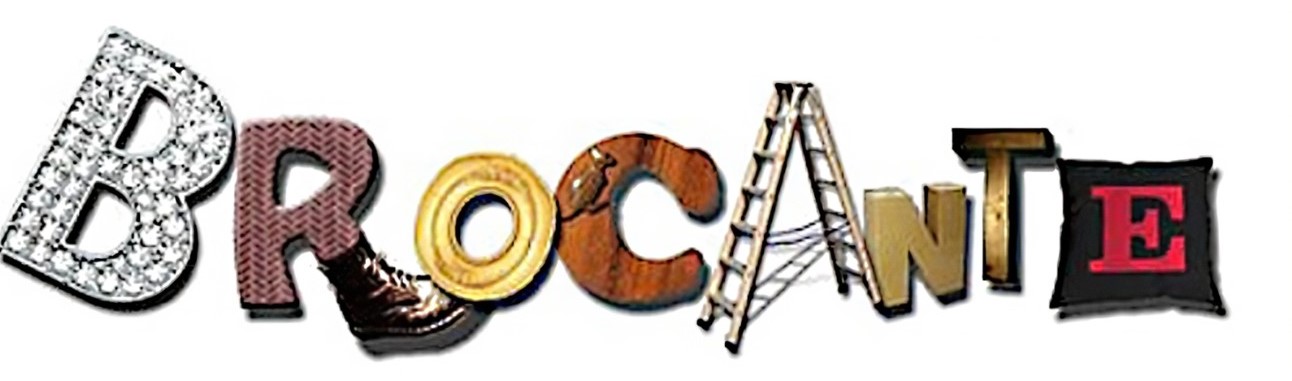 de notre quartierRue du 8 mai, impasse des Coquelicots, impasse des Bleuets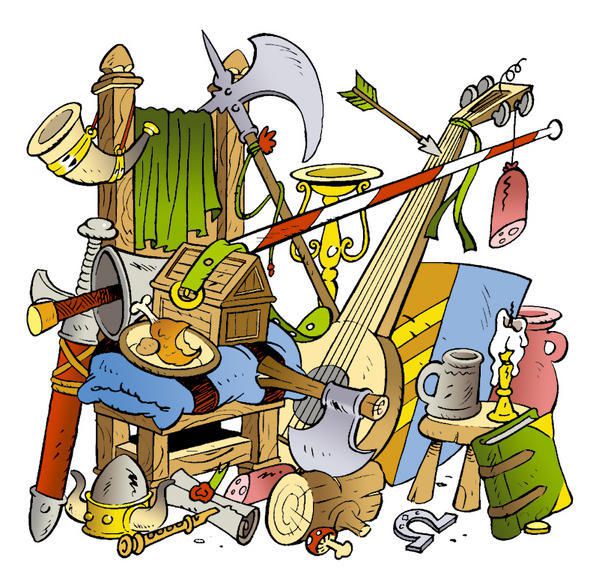 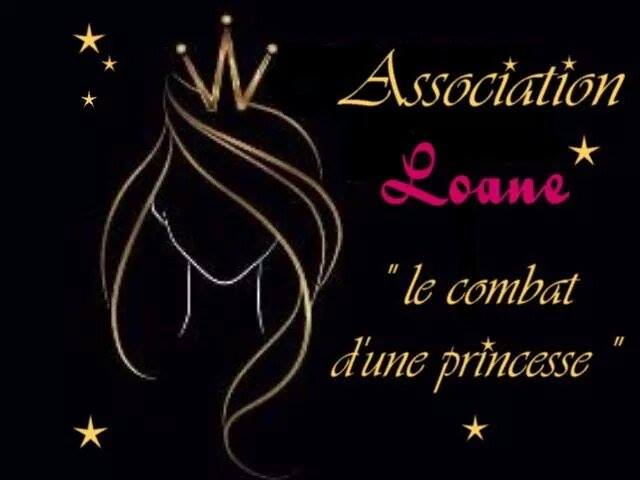 